Rządowy program Dobry start to wsparcie dla wszystkich uczniów rozpoczynających rok szkolny niezależnie od kryterium dochodowego. Jeżeli chcesz dołączyć do Programu i skorzystać z jednorazowego świadczenia w wysokości 300 zł złóż odpowiedni wniosek.Wniosek możesz złożyć w następującej formie:elektronicznej -  od 1 lipca do 30 listopadatradycyjnej (papierowej) - od 1 sierpnia do 30 listopadaWażne! Wnioski złożone po 30 listopada danego roku pozostawia się bez rozpatrzenia.UWAGA! Ważna informacja dla osób usamodzielnianych oraz osób ubiegających się o świadczenia na dzieci umieszczone w pieczy zastępczej.Wnioski o przyznanie świadczenia Dobry Start dla osób usamodzielnianych oraz na dzieci umieszczone w pieczy zastępczej można składać jedynie w formie tradycyjnej (osobiście lub drogą pocztową). Szczegółowe zasady przyznawania świadczeń dla dzieci umieszczonych w pieczy zastępczej znajdziesz w sekcji znajdującej się poniżej.Zanim złożysz wniosek elektroniczny zapoznaj się z przysługującymi prawami w zakresie ochrony danych osobowych RODOJeżeli składasz wniosek elektronicznie, wejdź na stronę swojego Banku i dowiedz się, w jaki sposób złożyć wniosek z rządowego programu
„Dobry start” za pomocą bankowości elektronicznej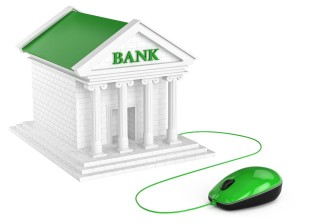 Jeśli posiadasz certyfikowany podpis elektroniczny lub bezpłatny podpis zaufany możesz również złożyć wniosek elektronicznie za pośrednictwem portalu Emp@tia.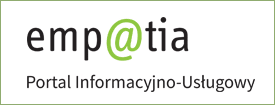 Kto może podpisać dokument za pomocą podpisu zaufanego ?Każdy, kto ma profil zaufany możesz podpisać wniosek podpisem zaufany. Bezpłatny profil zaufany możesz założyć i potwierdzić w pełni online między innymi za pośrednictwem swojego konta bankowego 24h/7 dni w tygodniu, o ile zapewnia taką możliwość.KROK 1: W systemie bankowości elektronicznej swojego banku, wypełnij formularz o założenie Profilu Zaufanego
KROK 2: Operację potwierdź bankowym kodem autoryzacyjnym. Na swój adres mailowy otrzymasz potwierdzenie założenia kontaWnioski możesz wysłać za pośrednictwem poczty na adres: Ośrodek Pomocy Społecznej
ul. Krakowska 34, 42-439 Żarnowiec
z dopiskiem „Dobry start”Jeśli nie masz możliwości złożenia wniosku w formie elektronicznej, możesz również udać się do  Ośrodka Pomocy Społecznej w Żarnowcu.